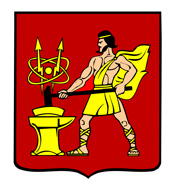 АДМИНИСТРАЦИЯ ГОРОДСКОГО ОКРУГА ЭЛЕКТРОСТАЛЬМОСКОВСКОЙ   ОБЛАСТИПОСТАНОВЛЕНИЕ _26.07.2018_ № _355/4_                                   О выплате единовременной материальной помощиотдельным категориям граждан в связи с празднованием 73-й годовщиныПобеды в Великой Отечественной войнеВ целях оказания адресной социальной помощи гражданам – жителям городского округа Электросталь к Дню Победы в Великой Отечественной войне и реализации пункта 5.3. подпрограммы  «Создание условий для оказания медицинской помощи и социальной поддержки населению в  городском округе Электросталь Московской области» муниципальной программы «Повышение эффективности деятельности органов местного самоуправления городского округа Электросталь Московской области» на 2017-2021 годы, утвержденной постановлением Администрации городского округа Электросталь Московской области от 14.12.2016 № 898/16, Администрация городского округа Электросталь Московской области ПОСТАНОВЛЯЕТ:Оказать адресную материальную помощь следующим категориям граждан:– инвалидам и участникам Великой Отечественной войны в размере 5000 (пять тысяч) рублей каждому;– бывшим несовершеннолетним узникам концлагерей, гетто, других мест принудительного содержания, созданных фашистами и их союзниками в период Второй мировой войны, в размере 5000 (пять тысяч ) рублей каждому;– лицам, награжденным знаком «Жителю блокадного Ленинграда» в размере 5000 (пять тысяч ) рублей каждому.2. Управлению учета, контроля, сводной отчетности Администрации городского округа Электросталь Московской области произвести выплату единовременной материальной помощи гражданам, указанным в пункте 1 настоящего постановления, согласно списку граждан (прилагается), в следующем порядке:- безналичным путем - гражданам, у которых открыты лицевые счета в кредитных организациях;- наличными - по желанию гражданина, либо, если лицевой счет в кредитных организациях не открыт.3. Считать утратившим силу постановление Администрации городского округа Электросталь Московской области от 21.04.2017 № 239/4 «О выплате единовременной материальной помощи отдельным категориям граждан в связи с празднованием 72-й годовщины Победы в Великой Отечественной войне». 4. Контроль за выполнением настоящего постановления возложить на заместителя Главы Администрации городского округа Электросталь Московской области                      М.Ю. КокуновуПервый заместитель Главы Администрациигородского округа								А.В. Федоров